Bestyrelsesmøde 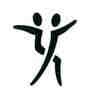 Gludsted Friskole og Børnehus den 15.01.20.Bestyrelsen har afholdt møde og var omkring følgende punkter:Skolen Julemarkedet var godt besøgt og en rigtig god dag med et flot overskud.Julegudstjenesten den 19. dec. var rigtig god og en fornøjelse at se elevernes deltagelse.Morgensang flyttes fra uge 4 til at foregå i gymnastiksalen.Det kommende skoleår 20/21 er der ikke elever til 0.kl og 9.kl. Det er pga. faldende børnetal derfor en nødvendighed at nedtrappe og reducere i mandskabet for at økonomien hænger sammen. Det er en svær situation og der skal gøres mange tanker.Det er ydermere en kendsgerning at der pt er små årgange i børnehavealderen, hvilket også påvirker børnetallet i Børnehuset og i sidste ende økonomien. BørnehusetPt har vi Dorte i virksomhedspraktik i SFO i 4 uger, hvilket de er glade for.Børnehuset havde en rigtig god dec. med diverse julerier.Der er fra forældrekredsen ytret ønske om at flytte forældrekaffe fra dec. til jan. måned. Også juleafslutningen m. spisning ønskes flyttet, hvilket ikke er en mulighed.Børnehaven arbejder m. den styrkede pædagogiske læreplan og forsøger at få det ’ind under huden’.Tinne er opsagt ved udgangen af marts pga. besparelser grundet nedgang i børnetallet.Børnehuset skal have tilsyn fredag den 17. januar og der afholdes efterfølgende tilsynsmøde i Børnehuset med deltagelse af personale, bestyrelse og Merete Villsen.OBS. Fastelavnsfesten afholdes med menighedsrådet søndag den 23. februar 2020.Forårsmarked på skolen den 25. april 2020.Med venlig hilsenBestyrelsen